Nouvelles formations CBRN pour urgentistes 2024Le temps court et la menace est réelle ...Êtes-vous vraiment prêts ?The International CBRNE Institute (ICI)                  AFIU a.s.b.l. Association Francophone des Infirmier(e)s d'Urgence  	 www.ici-belgium.be   						        https://afiu.be/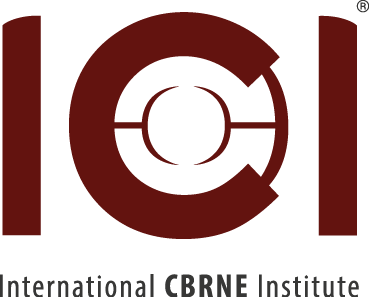 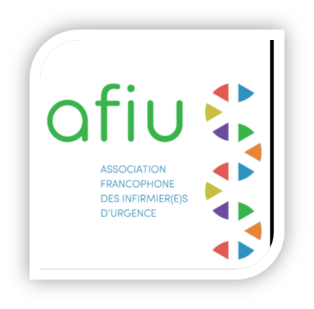 InscriptionsLIEU : L’Institut International CBRNE (ICI). Itinéraire :  www.ici-belgium.be/contacts Parking gratuitINSCRIPTION – renvoyez nous le formulaire suivant à yves.dubucq@ici-belgium.be ; paiement de confirmation de réservation par virement sur :IBAN : BE67 0689 4510 6187 BIC: GKCCBEBB	COMMUNICATION: Cours CBRN Niv 2/3 urgentistes CBRNContacts pour information complémentaire ou proposition :INSCRIPTION 2024A envoyer à yves.dubucq@ici-belgium.beNom : Prénom : Fonction :Organisation :E-mail :Mobile :Adresse facture :TVA (si applicable) :Cours niveau 2 - Cours niveau 3 ** (biffer la mention inutile) (Min 06 & Max 15 Pers/session)Dates : « CBRN niveau 2 » (un jour) : 22/01 – 19/02 – 22/04 – 27/05 – 23/09 – 14/10 :  245€/Pers*	(*Lunch et breaks inclus)				 « CBRN niveau 3 » (3 jours) : 18-19-20 mars – 10-11-12 juin – 25-26-27 novembre - 825€/Pers* (*Lunch et breaks inclus)		(Remise 25% pour les membres de AFIU)* NB la participation au Niv 2 est un pré requis obligatoire pour participer au Niv 3Une facture vous sera envoyée ou remise sur place si nécessaireContenuFamiliarisation aux principes de base pour reconnaître et détecter les victimes CBRN et les moyens de première prise en charge tant en hospitalier et préhospitalier conformément à la législation Belge. Les propriétés et les effets des agents NRBC les plus courants (incidence élevée) Précautions de manipulation des matières dangereuses • Toxicologie (premiers effets) & mesures deprotection (IPE, effets et limitations, évitement de la contamination)Détection de victimes CBRN en utilisant des équipements disponibles en tant qu'utilisateur,Théorie de la décontamination et application de procédures de décontamination de baseLes contre-mesures médicales et les premiers secours (fiche action fédérale CBRN)Scénarios pratiquesHotels & TransportHotels: Van der Valk – Hotel Charleroi AirportChaussée de Courcelles 115, 6041 Gosselies.Tel: +32 (0)71 250050, www.hotelcharleroiairport.beHotel-Restaurant Van der Valk Nivelles-SudChaussée De Mons 22, Nivelles, BelgiqueTel: 067.21.87.21https://www.hotelnivellessud.be/Hotel Aero 44Rue Louis Blériot 4, 6041 GosseliesTel: +32 (0)71 313211,www.aero44hotel.comTaxis Taxi Rapido - 0494 745934Taxi-Sambreville - 0496 72 63 46SNCBLigne Bruxelles-Charleroi-NamurArrêt à TaminesYves DUBUCQChairmanGSM: +32(0) 479/893742yves.dubucq@ici-belgium.beinfo@ici-belgium.bewww.ici-belgium.be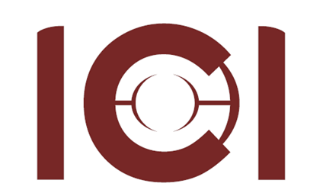 Sébastien SOHET Infirmier chef des urgencesCoordinateur des plans d’urgence Hospitalier Centre Hospitalier Régional de HuyRue des Trois Ponts, 24500 HUYTél. +32 (0)85 27 72 02Fax +32 (0)85 27 72 14E-Mail : sebastien.sohet@chrh.be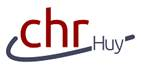 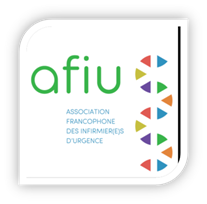 International CBRNE Institute (ICI)Rue de la Vacherie, 78B 5060 SAMBREVILLE (Auvelais), BelgiumE info@ici-belgium.be/ www.ici-belgium.be International CBRNE Institute (ICI)Rue de la Vacherie, 78B 5060 SAMBREVILLE (Auvelais), BelgiumE info@ici-belgium.be/ www.ici-belgium.be 